Publicado en  el 03/11/2016 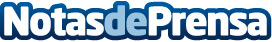 El 31 Congreso Mundial de la FIEP debatirá en la INEFC de Barcelona sobre el papel del deporte como herramienta de transformación socialLa delegación de la FIEP en Cataluña es la encargada de organizar uno de los congreso más importantes del mundo del deporte que tratará sobre la Cooperación y solidaridad, la Educación Física de Calidad, la Inclusión Social, las Ciudades activas-Smartcities, la Competición deportiva y la Calidad de vida entre otros muchos temasDatos de contacto:Nota de prensa publicada en: https://www.notasdeprensa.es/el-31-congreso-mundial-de-la-fiep-debatira-en Categorias: Educación Cataluña Otros deportes http://www.notasdeprensa.es